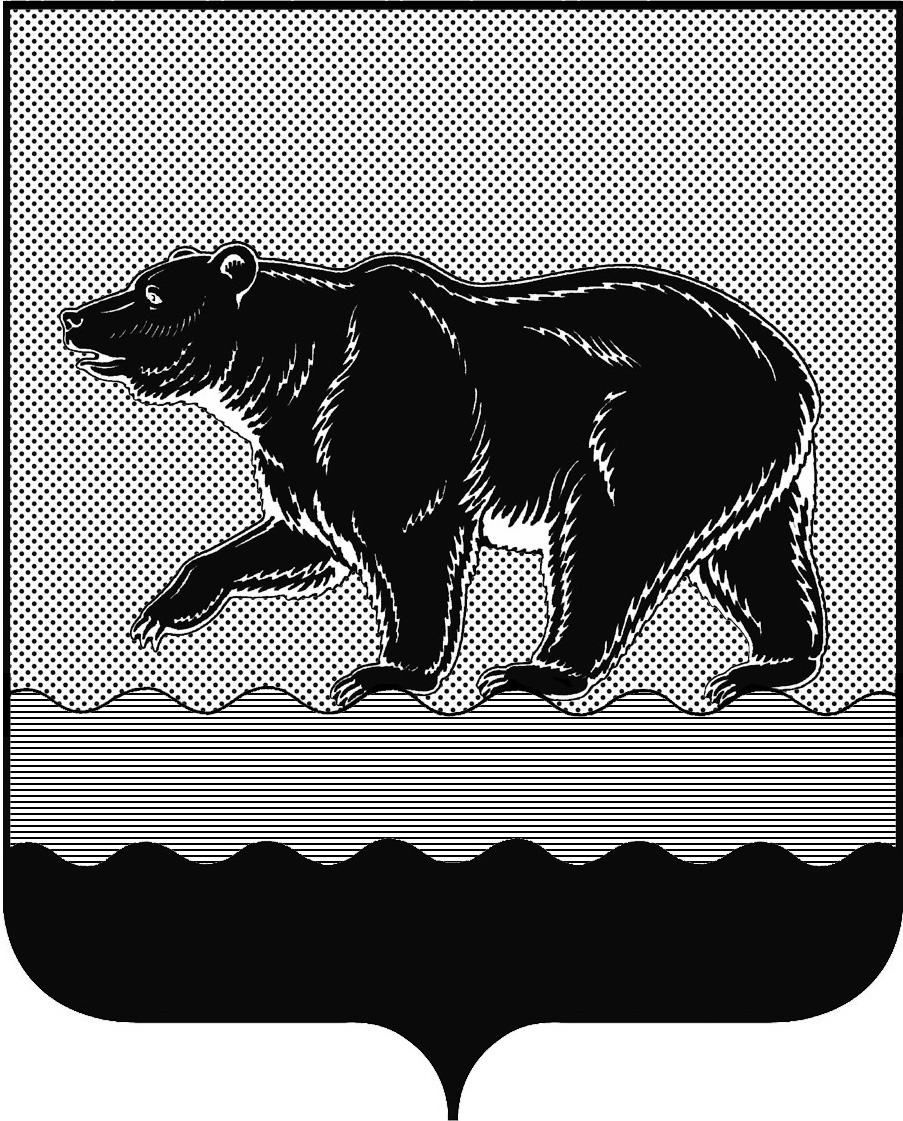 СЧЁТНАЯ ПАЛАТАГОРОДА НЕФТЕЮГАНСКА16 микрорайон, 23 дом, помещение 97, г. Нефтеюганск, 
Ханты-Мансийский автономный округ - Югра  (Тюменская область), 628310  тел./факс (3463) 20-30-55, 20-30-63 E-mail: sp-ugansk@mail.ru www. admugansk.ruЗаключение на проект решения Думы города Нефтеюганска «О внесении изменений в решение Думы города Нефтеюганска «О земельном налоге»	Счётная палата, рассмотрев проект решения Думы города Нефтеюганска «О внесении изменений в решение Думы города Нефтеюганска «О земельном налоге» приходит к выводу о его соответствии законодательству Российской Федерации, Уставу города Нефтеюганска.Председатель                                                                                       С.А. ГичкинаИсполнитель:инспектор инспекторского отдела №1Счётной палаты города НефтеюганскаФилатова Юлия ЕвгеньевнаТел. 8 (3463) 203303